Coude de soufflage avec joint roulant et grille de protection 90° ASB 160Unité de conditionnement : 1 pièceGamme: K
Numéro de référence : 0055.0534Fabricant : MAICO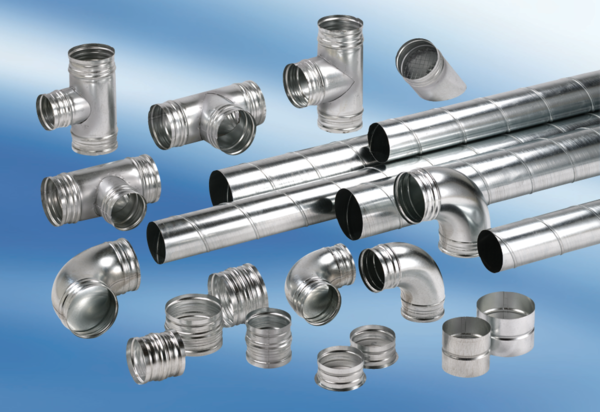 